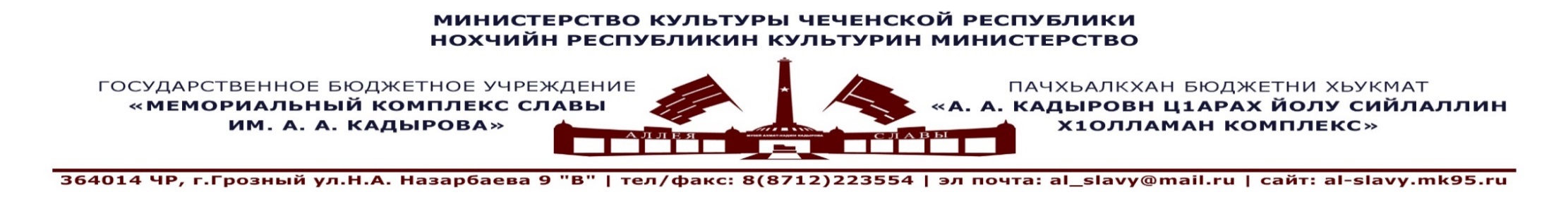                «28» сентября 2020г.    Утверждаю:  Генеральный директор ГБУ«Мемориальный комплекс  Славы им. А.А. Кадырова»                                                                                                                                  А-В. А. Ахмадов___________Планпо проведению акций и профилактических мероприятий в ГБУ «Мемориальный комплекс Славыим. А. А. Кадырова», направленный на профилактику антитеррористической деятельности длясотрудников и посетителей музея на IV квартал 2020г.           Примечание: в плане возможны изменения или дополнения согласовано с руководством Мемориального комплекса Славы им. А. А. Кадырова и           отделом искусств и учебных заведений Министерства культуры ЧР. Исп. Шаипов А.С. +7(929)-895-27-99№п/пНаправление работы(наименования мероприятия)Сроки и место проведенияАудиторияОтветственные исполнители1. Лекция: «Угроза и борьба современного мира с экстремизмом и терроризмом». «Мемориальный комплекс Славы им. А. А. Кадырова»13.10.2020г.Сотрудники МКС, учащиеся СОШ, студенты ВУЗов, активисты общественных и молодежных организаций, воспитанники ДДТ и.т.д.Лектор: Лектор-экскурсовод Товсултанова А. В.2. Лекция: «Терроризм- религия ненависти и основная угроза 21 века». «Мемориальный комплекс Славы им. А. А. Кадырова»30.11.2020г.Сотрудники МКС, учащиеся СОШ, студенты ВУЗов, активисты общественных и молодежных организаций, воспитанники ДДТ и.т.д.Лектор: Лектор-экскурсовод Товсултанова А. В.3. Лекция: «Чеченское общество в борьбе против террора». «Мемориальный комплекс Славы им. А. А. Кадырова»15.12.2020г.Сотрудники МКС, учащиеся СОШ, студенты ВУЗов, активисты общественных и молодежных организаций, воспитанники ДДТ и.т.д.Лектор: Лектор-экскурсовод Товсултанова А. В.